 Verbale del Consiglio di Dipartimento22 giugno 2022Il giorno mercoledì 22 giugno 2022, alle ore 15.00, in modalità mista (in presenza presso la Sala del Consiglio, sita in via Ostiense 163, I piano) e a distanza (tramite la piattaforma Teams, ai sensi dell’art. 2, comma 1, del Regolamento di Ateneo per lo svolgimento delle adunanze telematiche degli organi collegiali) si riunisce il Consiglio di Dipartimento per discutere il seguente ordine del giorno:Proposta di chiamata a seguito di Manifestazione di interesse per un posto di I fascia per il SSD IUS/01 – SC 12/A1 Diritto privato (ex art. 7, comma 5 bis, L. 240/2010) 	 (votazione ristretta ai docenti di I fascia)Proposta di nomina della Commissione per procedura per un posto di ricercatore a tempo determinato (ex art. 24, comma 3, lett. b) L. 240/2010) per il SSD - Diritto tributario IUS/12 – SC 12/D2(votazione ristretta ai docenti di I e II fascia) Alta Scuola per la Pubblica Amministrazione: richieste(votazione ristretta ai docenti di I e II fascia)Il Consiglio prosegue, alle ore 15.20, nella sua composizione ordinaria con la discussione dei seguenti punti: Approvazione verbale seduta precedenteComunicazioniNomina della Commissione istruttoria per la valutazione della dott.ssa Maria Cecilia Paglietti ai fini dell’inquadramento della stessa nel ruolo dei Professori Associati Conferimento contratti per incarichi di insegnamento anno accademico 2022/2023Programmazione della didattica a.a. 2022/2023: aggiornamentiDesignazione Coordinatore Erasmus in sostituzione del prof. Giuseppe GrisiDipartimento di Eccellenza: adempimentiAssegni di ricercaBandi per incarichi di prestazionePubblicazioni del DipartimentoRichieste studentiPratiche studentiCultori della materiaVarie ed eventualiSono presenti in aula, oltre al Direttore, prof. Carratta, i professori di I fascia: Alvazzi Del Frate, Baratta,  Colapietro, Fantappiè, Granaglia, Pozzolo, Resta, Rimoli, Ruffini, Zeno-Zencovich;Sono presenti online i professori di I fascia: Brescia Morra, Conte,  Dalla Massara, Grisi,  Mezzetti, Napolitano,  Palmisano,  Ruotolo, Sandulli, Tinelli, Trapani, Zoppini; Sono presenti in aula i professori di II fascia: Bartolini, Battelli, Bertoldi, Chinni, Fontana, Galeotti, Ippolito, Mastromartino, Menzinger di Preussenthal,  Moschetta, Sperandio; Sono presenti online i professori di II fascia: Benigni, Benvenuti, Colangelo,  Del Gatto, De Santis, Di Marcello, Di Paolo, Frontoni,  Gambacciani, Ginebri,  Girelli, Lepore, Lottini, Masucci, Merenda,  Piccininni, Pistorio, Riccardi, Rigo, Rojas Elgueta, Rossetti, Scialà,  Sinisi, Sossai, Vardi;Sono presenti in aula i ricercatori a tempo determinato: Morelli, Pace, Paoloni;Sono presenti online i ricercatori a tempo determinato: Centorame, Cossignani, Fabris, Fiorelli, Franzin, Gonnella, Paglietti, Pellegrini, Piva, Sandrelli, Talini; Sono presenti in aula i ricercatori a tempo indeterminato: nessuno;Sono presenti online i ricercatori a tempo indeterminato: Chiantini, Spitzmiller;Sono presenti in aula i rapp.nti degli Studenti: Bibba, Iuliano, Orlanno, Palermo, Splendore, Zinnai;Sono presenti online i rapp.nti degli Studenti: Ciullo; Sono presenti in aula i rapp.nti del personale TAB: nessuno:Sono presenti online i rapp.nti del personale TAB: D’Alfonso, Farina, Luzzi Conti, Nardiello, Nicolao; Sono altresì presenti in aula la dott.ssa De Vito, Segretario per la Didattica e la dott.ssa Santilli, Segretario Amministrativo e per la Ricerca, ciascuna verbalizzante per la parte di sua competenza.Hanno giustificato la propria assenza i professori: Carnevale, Catenacci, Guaccero, Macario, Pessi, Pino, Proia,  Torchia, Bertolotti, Massaro, Mezzanotte, Spoto; i ricercatori: Mencarelli, Aperio Bella, Luppi, Talini;  i rapp.nti del Personale TAB: Melograno, Passera; Non hanno giustificato la propria assenza i professori: Celotto, Marafioti, Thomale, Cortese,  Gemma;  i ricercatori: da Empoli; Constatata la presenza del numero legale, il Direttore dichiara aperta la riunione.(omissis)Conferimento contratti per incarichi di insegnamento anno accademico 2022/2023Il Direttore preliminarmente ricorda che il Consiglio di Dipartimento, nella seduta del 30 marzo 2022 e all’esito della procedura preliminarmente espletata di ricognizione interna al Dipartimento e all’Ateneo, ha deliberato di procedere a coprire a titolo retribuito mediante bando esterno (bando n. 53 , ai sensi dell’art. 23 della Legge 240/2010) gli insegnamenti di:-Legal clinic on Migration Asylum-International Arbitration -Diritto dell’ambiente -Diritto Cinese -Protezione dei dati personali e tutela dei diritti fondamentali - Clinica legale privacy-EU Transport Law (Diritto dei Trasporti dell’Unione Europea)-Informatica-Sicurezza dei consumatori -Sicurezza e diritto alla protezione dei dati personali -Indagini penali informatiche e digital evidence -Introduction to Digital Technologies -Big data e automazione delle decisioni -Scientific Evidence and Criminal Procedure (per il CDLM Diritto e transizione digitale)Tutto ciò premesso, il Direttore rende noto che le Commissioni da lui stesso designate ai fini della selezione dei candidati, hanno ultimato i loro lavori e trasmesso i relativi verbali agli Uffici dell’Area didattica.Risultano essere vincitori delle singole procedure i candidati qui di seguito indicati:Il Consiglio approva all’unanimità. (omissis)Null’altro essendovi da deliberare, il Direttore, alle ore 16, 30, dichiara sciolta la seduta.f.to Il Segretario per la Didattica 					f.to Il Direttore Dott.ssa Angela De Vito			 		Prof. Antonio Carratta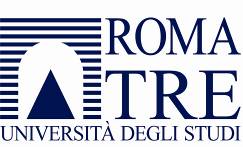 Dipartimento di GiurisprudenzaINSEGNAMENTOS.S.D. VINCITORELegal clinic on Migration AsylumIUS/20 -CAPRIOGLIO CARLOInternational Arbitration IUS/13 -DELI MARIA BEATRICEDiritto dell’ambiente IUS/10 -FARI’ ANDREADiritto Cinese IUS/10 -TOTI ENRICOProtezione dei dati personali e tutela dei diritti fondamentali - Clinica legale privacyIUS/09-SCORZA GUIDOEU Transport Law(Diritto dei Trasporti dell’Unione Europea)IUS/06-FRANCESCO MORANDIInformaticaINF/01-DE NARDIS STEFANOSicurezza dei consumatori IUS/01-DI MAJO ALESSANDROSicurezza e diritto alla protezione dei dati personali IUS/09-ATERNO STEFANOIndagini penali informatiche e digital evidence IUS/16-PITTIRUTI MARCOIntroduction to Digital Technologies ING-INF/05-GIUSEPPE CONIGLIAROBig data e automazione delle decisioni ING-INF/05-RICCIO GAETANOScientific Evidence and Criminal Procedure (per il CDLM Diritto e transizione digitale)IUS/16-PITTIRUTI MARCO